Name:										Date:					*Must have your name and date written above. Plant Life CycleDRAW and COLOR the correct picture in each box. 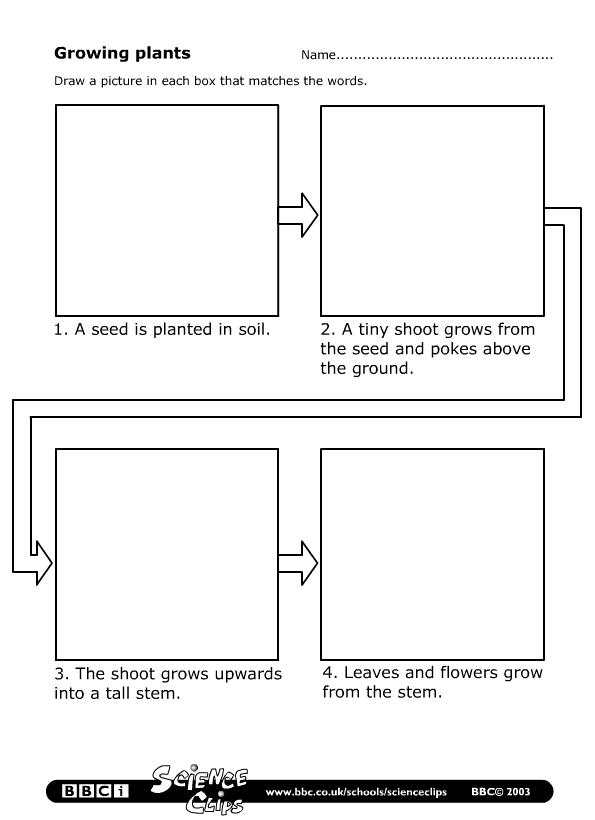 